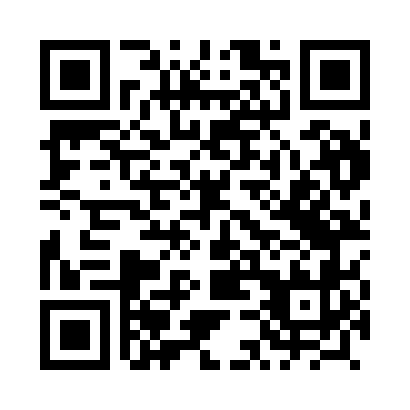 Prayer times for Grabiny, PolandWed 1 May 2024 - Fri 31 May 2024High Latitude Method: Angle Based RulePrayer Calculation Method: Muslim World LeagueAsar Calculation Method: HanafiPrayer times provided by https://www.salahtimes.comDateDayFajrSunriseDhuhrAsrMaghribIsha1Wed2:225:0012:305:388:0010:272Thu2:184:5812:305:398:0210:303Fri2:174:5712:305:408:0410:344Sat2:164:5512:305:428:0610:355Sun2:154:5312:305:438:0710:366Mon2:144:5112:305:448:0910:377Tue2:144:4912:295:458:1110:388Wed2:134:4712:295:468:1210:389Thu2:124:4612:295:478:1410:3910Fri2:114:4412:295:488:1610:4011Sat2:114:4212:295:498:1710:4012Sun2:104:4112:295:498:1910:4113Mon2:094:3912:295:508:2010:4214Tue2:094:3712:295:518:2210:4215Wed2:084:3612:295:528:2410:4316Thu2:074:3412:295:538:2510:4417Fri2:074:3312:295:548:2710:4418Sat2:064:3112:295:558:2810:4519Sun2:064:3012:295:568:3010:4620Mon2:054:2812:295:578:3110:4621Tue2:054:2712:305:588:3310:4722Wed2:044:2612:305:588:3410:4823Thu2:044:2512:305:598:3610:4824Fri2:034:2312:306:008:3710:4925Sat2:034:2212:306:018:3810:5026Sun2:034:2112:306:028:4010:5027Mon2:024:2012:306:028:4110:5128Tue2:024:1912:306:038:4210:5229Wed2:024:1812:306:048:4310:5230Thu2:014:1712:316:058:4510:5331Fri2:014:1612:316:058:4610:53